Arbeitsplan LaserAufgabenstellung																2020 ohne Laser???Bearbeiten Sie die Aufgaben des Arbeitsplanes. Die Ergebnisse der Teilaufgaben müssen in ihrem Merkhefter dokumentiert werden.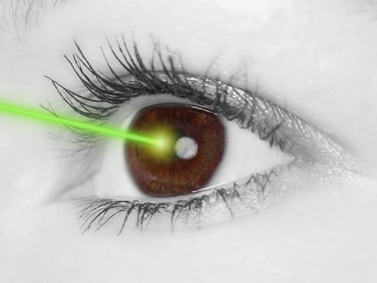 Bei Wahlaufgaben müssen Sie nur eine Aufgabenstellung bearbeiten.Sie können die Aufgaben in der Gruppe aufteilen und dann die Ergebnisse austauschen.Die Arbeitszeit beträgt 2 Unterrichtsstunden.Legende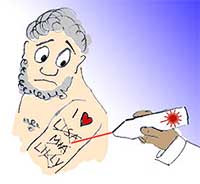 	Wahlaufgabe						Basiswissen	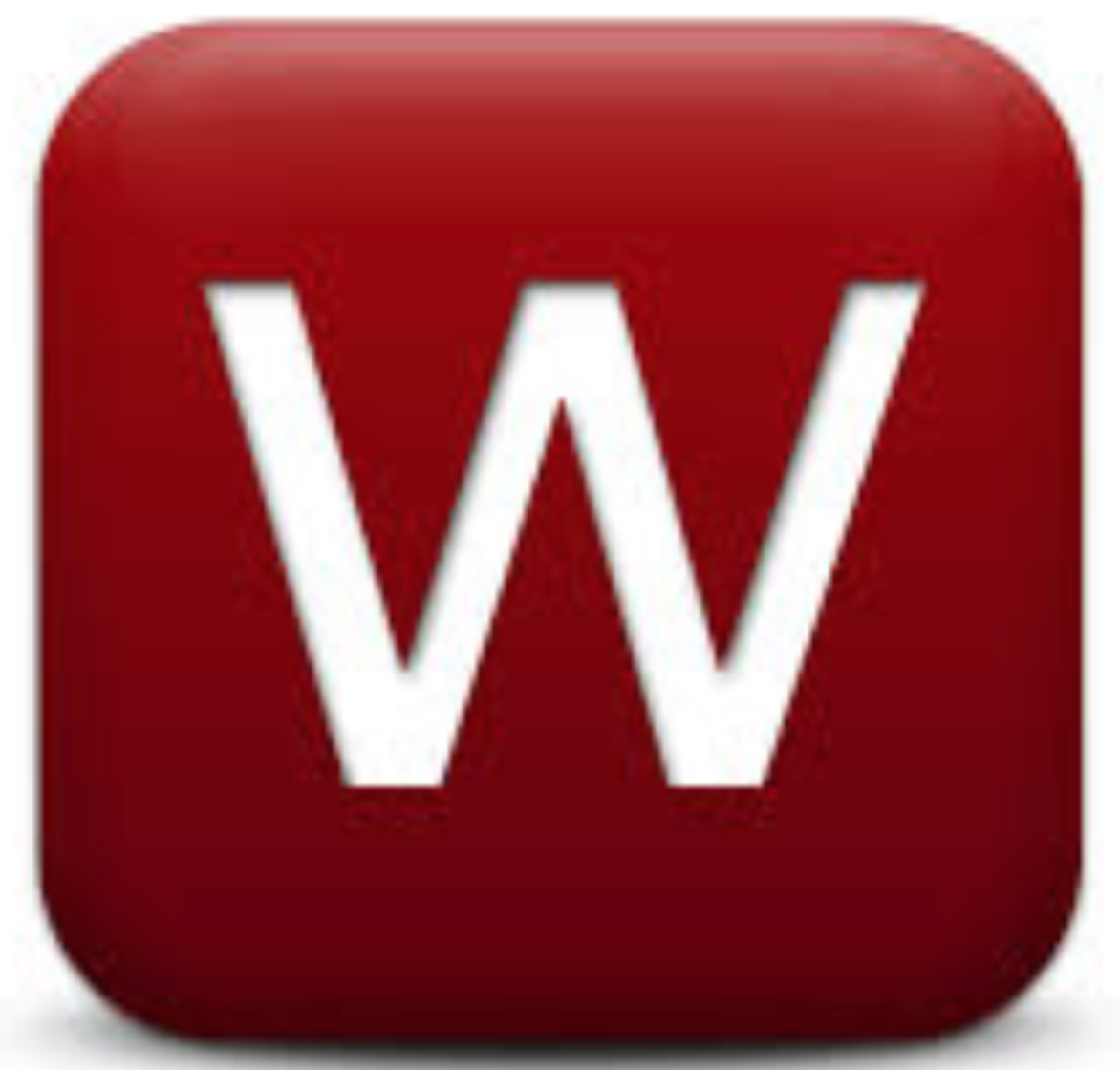 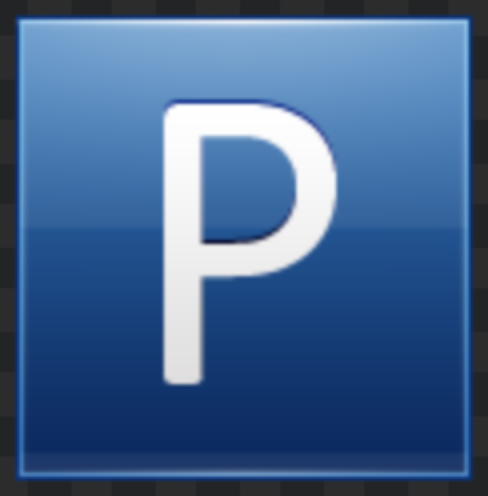 Arbeitsplan0	EinführungLaserlicht ist das Licht des 21. Jahrhunderts. Der Laser hat das gesamte Vermessungswesen revolutioniert. So liefern Scanner dreidimensionale Modelle ganzer Landschaften, und mit Geräten in Handygröße lassen sich Entfernungen kinderleicht bestimmen. Der Laser steckt u.a. in Supermarktkassen, CD- und DVD-Playern sowie Druckern. 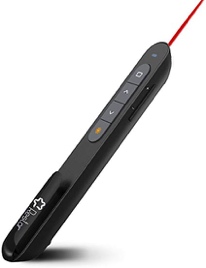 Sie erhalten in dem Video (15 min.) erste Informationen zu: Entdeckung des Laserprinzips durch A. Einstein (1916)Theoretische Grundlagen und Aufbau eines LasersAnwendungen eines Lasers1	Theoretische Grundlagen – Das Laserprinzip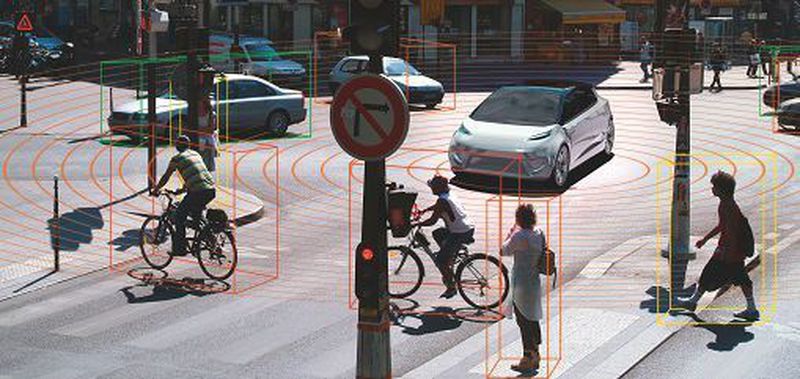 		Welche Wechselwirkungen Photon – Atom gibt es? Unterscheiden Sie Absorption, spontane Emission und induzierte Emission.Materialien:		LB S. 85		Video		Animation 1								Materialsammlung2	Aufbau und Funktionsweise eines Lasers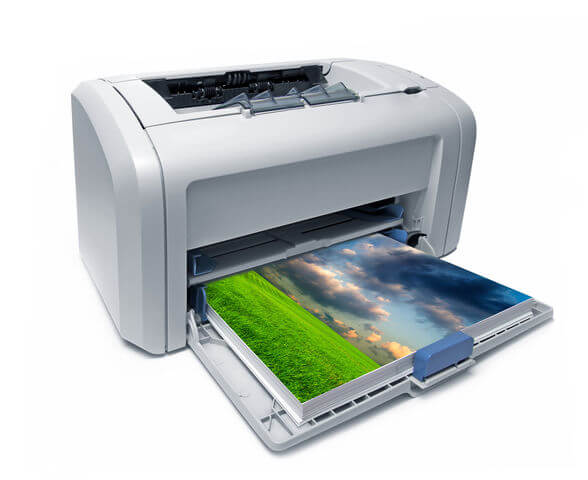 		Beschreiben Sie den prinzipiellen Aufbau und Funktionsweise eines Lasers. Informieren Sie sich, welche Materialien als Lasermedium verwendet werden können.	1	Gaslasers 	2 	Festkörperlaser oder HalbleiterlaserMaterialien:		LB S. 85/86		Video			MaterialsammlungVideo zu Gaslasern		Video zu Halbleiterlaser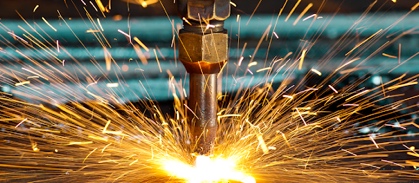 	Notieren Sie wesentliche Eigenschaften des Laserlichtes. Materialien:		LB S. 86		Animation3	Anwendungen des Lasers		Stellen Sie in einer Übersicht wichtige Anwendungsbeispiele für den Laser zusammen.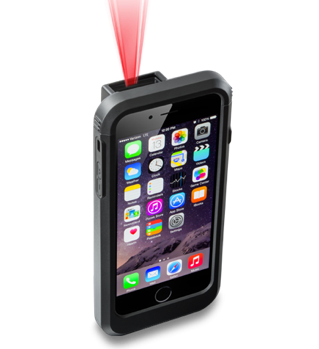 Untersuchen Sie mit Hilfe eigener Recherche ein Anwendungsbeispiel genauer.	1	Optische Datenerfassung (QR-Code-Scanner, Laserdrucker...)	2	Laser in der Medizin	3	LaserpointerMaterialien:		LB S. 87		Animation4	Zusammenfassung	Video als Zusammenfassung Punkte 1 - 3(Bilderquelle: google.de; Bildersuche „Anwendungen Laser“)